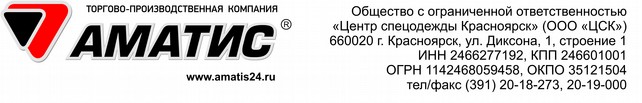 Исх. № 325 от 08.06.2017 г.                                             Руководителю Управления федеральной антимонопольной службыпо Красноярскому краю В.М. Захарову660017, г. Красноярск, пр-кт Мира, 81 «Д»ЖАЛОБА          Организатор торгов (Заказчик): Акционерного общества «Информационные спутниковые           системы» имени академика М.Ф. Решетнева»          ИНН 2452034898, КПП 997850001          Место нахождения: 662972, Россия, Красноярский край, ЗАТО Железногорск, город          Железногорск, улица Ленина, дом 52          Тел/факс (3919) 76-40-35, (3919) 76-40-76, (3919) 76-40-34          Контактные лица:Контактные лица:Тасенко Надежда МихайловнаСивакова Оксана СергеевнаЗабродова Анна ВалерьевнаКонтактный телефон: (3919) 76-40-90Факс: (3919) 76-40-25.Сведения об участнике проведения торгов:Общество с ограниченной ответственностью "Центр спецодежды Красноярск". Адрес места нахождения: 660020, Красноярский край, г. Красноярск, ул. Диксона, д.1, стр.1.Адрес почтовый: 660020, Красноярский край, г. Красноярск, а/я 15824.ИНН 2466277192, КПП 246601001, ОГРН 1142468059458.Контактный телефон. +7 (391) 201-90-00 доб. 129, электронная почта:	tender@amatis24.ruАдрес официального сайта, на котором размещена информация, о размещении заказа: www.zakupki.gov.ru    Адрес электронной площадки: www.otc.ruНомер извещения: 31705136270Наименование аукциона: «Поставка защитной обуви»На официальном сайте www.zakupki.gov.ru 22.05.2017г. было опубликовано извещение  31705136270 о проведении открытого запроса предложений в электронной форме на «Поставку защитной обуви»В соответствии с аукционной документацией:ПОРЯДОК ОЦЕНКИ И СОПОСТАВЛЕНИЯ ЗАЯВОКОценка и сопоставление заявок осуществляются на основании критериев оценки и в порядке, установленном ниже:Итоговый рейтинг.Для оценки заявки осуществляется расчет итогового рейтинга по каждой заявке. Итоговый рейтинг заявки рассчитывается путем сложения рейтингов по каждому критерию оценки заявки, умноженных на их значимость. Аналогичный подход применяется и при обобщении оценок заявок по подкритериям оценки. Общая значимость всех критериев (подкритериев) оценки составляет 100%. ООО ЦСК подало заявку на участие 01.06.2017 г. По протоколу открытия доступа к поданным заявкам ООО «ЦСК» была предложена самая низкая цена из всех участников, однако по протоколу оценки и сопоставления заявок  запроса предложений победителем было признано ООО «КПО» с ценой выше ООО «ЦСК» и не имеющая опыта работы с АО «ИСС» имени академика М.Ф. Решетнева», что тоже является составляющей критерия оценки квалификации участника. Протокол оценки и сопоставления заявок содержит рейтинговые данные без разъяснения за какие данные подтверждения квалификации каждый участник получил такое количество баллов. Кроме того главным критерием в 70% в запросе предложений является предложенная цена лота. Также сообщаем, что ООО «ЦСК» в подтверждение своей квалификации предоставило все необходимые документы. Считаем, что выше указанные действия заказчика направлены на преследование своих личных интересов и получение личной выгоды, что является коррупционной составляющей в действиях заказчика.На основании изложенного, руководствуясь, ст. 3 Федерального закона № 223-ФЗ,ПРОСИМ:Провести внеплановую проверку Приостановить заключение контракта до рассмотрения настоящей жалобы по существуОтменить протокол оценки и сопоставления заявок  4.   Привлечь членов аукционной комиссии к административной ответственности5.   Выдать организатору торгов предписание об устранении допущенного нарушения.Приложение:1. Жалоба 2. Копия протокола открытия доступа к поданным заявкам № 317051362703. Копия  протокола оценки и сопоставления заявок  № 31705136270         4. Копии документов подтверждающих полномочия директора ООО «ЦСК»5. Свидетельство о государственной регистрации юридического лица.Директор ООО «ЦСК»                      _____________              Матросов Юрий Владимирович                                          	    М.П.                                                                                                              	     Дата:  « 08 »  июня  2017 г.№ п/пПорядок оценки по критерию (подкритерию)Значимость (весомость) критерия(КЗК) 1.Критерий: Цена договора и/или цена за единицу продукции (РЗЦД).Содержание критерия: цена договора, предлагаемая участником процедуры закупки в заявке, в соответствии с требованиями к структуре цены, изложенными в пункте 9 информационной карты.Подтверждающие документы: Заявка участника (форма 1)Порядок оценки по критерию: РЗЦД = (Цmax-Цi)/Цmax )× 100где:РЗЦД – рейтинг заявки до его корректировки на коэффициент значимости критерия оценки (КЗК);Цmax – начальная (максимальная) цена;Цi – предложение участника закупки, заявка которого оценивается.Для расчета итогового рейтинга по заявке, рейтинг РЗЦД умножается на соответствующую указанному критерию значимость.Договор заключается на условиях по данному критерию, указанных в заявке на участие в открытом конкурсе.70%2.Критерий: Квалификация участника закупки (РЗК):Содержание критерия:(1) наличие материально-технических ресурсов, необходимых для исполнения обязательств по договору;(2) наличие опыта поставки продукции сопоставимого характера и объема;(3) наличие кадровых ресурсов, необходимых для исполнения обязательств по договору;(4) наличие финансовых ресурсов, необходимых для исполнения обязательств по договору.Показателей (подкритериев) неустановлено.Подтверждающие документы: на усмотрение участника.Порядок оценки по критерию:РЗК – рейтинг заявки до его корректировки на коэффициент значимости критерия оценки (КЗК);Для оценки заявок по критерию «Квалификация участника конкурса» каждым членом комиссии каждой заявке выставляется значение от 0 до 100 баллов. Оценка квалификации участника конкурса осуществляется членами комиссии по закупкам на основании сведений, представленных в заявке Участника конкурса и приложенных к ней документов.Для получения оценки (значения в баллах) по критерию для каждой заявки вычисляется среднее арифметическое оценок в баллах, присвоенных всеми членами конкурсной комиссии по критерию.Для расчета итогового рейтинга по заявке, рейтинг РЗК умножается на соответствующую указанному критерию значимость.30%